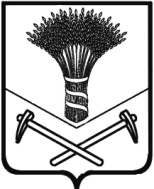 УПРАВЛЕНИЕ НАРОДНОГО ОБРАЗОВАНИЯ АДМИНИСТРАЦИИ  ХОРОЛЬСКОГО МУНИЦИПАЛЬНОГО РАЙОНАПРИКАЗс.Хороль25 октября 2018 г.                                                                                            №238Об организации проверки работ участников и утверждении состава жюри муниципального этапа Всероссийской олимпиады школьников по предметам литература, математика, право, английский язык, экономика, русский язык, химия, биология          В соответствии с приказом департамента образования и науки Приморского края от 16 октября 2018 года №1336-а «О проведении всероссийской олимпиады школьников в Приморском крае в 2018-2019 учебном году» и планом работы управления народного образования администрации Хорольского муниципального района на 2018-2019 учебный год ПРИКАЗЫВАЮ:        1.Утвердить состав и график работы жюри по предметам литература, математика, право, английский язык, экономика, русский язык, химия, биология по проверке выполненных олимпиадных заданий муниципального этапа ВсОШ в 2018-2019 учебном году  (приложение 1).2. Утвердить форму протокола о проведнии муниципального этапа всероссийской олимпиады школьников в 2018-2019 учебном году (приложение 2).        3.Руководителям общеобразовательных учреждений: Панченко Т.М., директору МБОУ школа №1 с.Хороль, Федосовой Е.А., директору МКОУ школа №2 с.Хороль, Прокопенко О.А., директора МКОУ школа №3 с.Хороль, Кухаренко Л.И., директору МКОУ средняя школа с.Новодевица, Пешковой Т.О., директору МКОУ школа с. Поповка, Домненко Е.П., учитель МКОУ школа с. Сиваковка, Пироженко М.А., директору МКОУ средняя школа с.Благодатное, Воронову В.Н., директору МКОУ школа с. Прилуки, Дмитренко Н.Б.,  директору МБОУ СОШ пгт.Ярославский, Горбуновой А.С., МКОУСОШ с.Лучки, Перцевой Т.Л., директору МКОУ школа с. Вознесенка обеспечить явку педагогов для работы в жюри.       4.Директору МКУ «СОД МОУ Хорольского муниципального района» (Камышева Л.А.) обеспечить финансирование расходов на проезд участников олимпиад из средств местного бюджета.  5.Ответственность за выполнение данного приказа возложить на главного специалиста отдела образования и охраны прав детей управления народного образования администрации Хорольского муниципального района И.Ю.Всеволодову, заведующего отделом по методической работе МКУ «СОД МОУ Хорольского муниципального района» Г.В.Тушенцову.Начальник управлениянародного образования                                                                 А.А.АбросимоваПриложениек приказу управления народного образования администрации Хорольского муниципального района от 25.10.2018 года №238Состав и график работы жюри по проверке заданий муниципального этапа всероссийской олимпиады школьников в 2018-2019 учебном году по предметам литература, математика, право, английский язык, экономика, русский язык, химия, биологияПредмет, состав жюриДатаВремя, Место работыРусский язык, литература:Тушенцова Г.В., методист отдела по методической работе МКУ «СОД МОУ Хорольского муниципального района», председатель;Левик Е.В.,  учитель МБОУ школа №1 с.Хороль;Козейкина Н.В., учитель МБОУ школа №1 с.Хороль;Хвостей С.А., учитель МБОУ школа №1 с.Хороль;Головатая И.А., учитель МБОУ школа №1 с.Хороль;Козлова Н.В., учитель МБОУ школа №1 с.Хороль;Радченко Д.В.,  учитель МКОУ школа №2 с.Хороль;Степкина Н.Н., учитель МКОУ школа №2 с.Хороль; Нестерова Е.А., учитель МКОУ школа №3 с.Хороль;Озерова Т.Н., учитель МКОУ школа №3 с.Хороль;Кушнерь Е.А.,  учитель МБОУ СОШ пгт.Ярославский;Сенотрусова Н.А.,  учитель МБОУ СОШ пгт.Ярославский;Швец Л.И., учитель МБОУ СОШ пгт.Ярославский;Волобоева Л.В., учитель МБОУ СОШ пгт.Ярославский;Тиде Л.В., учитель МБОУ СОШ пгт. Ярославский;Ковтанюк Г.П., учитель МКОУ школа с.Благодатное;Белобородова А.В., учитель МКОУ школа с.Вознесенка;Выповская Т.К., учитель МКОУ школа с. Прилуки;Черкашенко Н.А., учитель МКОУСОШ с.Лучкилитература12.11.2018Русский язык19.11.20189-30УМЦ (РМК)9-30УМЦ (РМК)Математика:Всеволодова И.Ю., главный специалист отдела образования РУНО, председатель;Лещина М.В., учитель МКОУ школа №2 с.Хороль;Чумак И.А., учитель МКОУ школа №2 с.Хороль;Филиппова В.И., учитель МБОУ школа №1 с.Хороль;Бочкарева И.Е., учитель МБОУ школа №1 с.Хороль;Симаков Е.П., учитель МБОУ школа №1 с.Хороль;Домаренко О.В., учитель МКОУ школа №3 с.Хороль;Адаменко Е.Ф., учитель МБОУ СОШ пгт.Ярославский;Быстренко Т.В. , учитель МБОУ СОШ пгт.Ярославский;Горбыль Е.И., учитель МБОУ СОШ пгт.Ярославский; Миронец Л.Н., учитель МБОУ СОШ пгт.Ярославский;Шиповалова Г.Г.,  учитель МБОУ СОШ пгт.Ярославский;Семенова Е.С., учитель МКОУ школа  с.Поповка;Банакова С.А, учитель МКОУ средняя школа с.НоводевицаПрокопенко С.Н., учитель МКОУ школа с. Сиваковка14.11.20189-30УМЦ (РМК)Право:Ефименко Е.М., начальник отдела по организации работы с детьми и молодежью РУНО, председатель;Журба И.В., учитель МБОУ СОШ пгт. Ярославский;Василенко Н.Ш., учитель МБОУ СОШ пгт. Ярославский;Пешкова Т.О., учитель МКОУ школа с. Поповка;Штепа Н.Е., учитель МБОУ школа №1 с.Хороль;Рябоконь С.А., учитель МБОУ школа №1 с.Хороль;Карелина О.В., учитель МКОУ школа №3 с.Хороль;Таранцица Л.М., учитель МКОУ школа с. БлагодатноеПраво15.11.20189-30УМЦ (РМК)Экономика:Хижняк О.Д., методист (по общему образованию) отдела по методической работе МКУ «СОД МОУ Хорольского муниципального района»,  председатель;Карелина О. В., учитель МКОУ школа №3 с.Хороль;Рябоконь С.А., учитель МБОУ школа №1 с.Хороль;Дмитриенко А.Б, учитель МБОУ СОШ пгт.Ярославский15.11.20189-30УМЦ (РМК)английский язык:Хижняк О.Д., методист (по общему образованию) отдела по методической работе МКУ «СОД МОУ Хорольского муниципального района», председатель;Манина О.А., учитель МБОУ СОШ пгт.Ярославский;Кофаль А.Н., учитель МБОУ СОШ пгт.Ярославский;Коновал Т.М., учитель МБОУ СОШ пгт.Ярославский;Ахапкина О.А., учитель МБОУ СОШ пгт.Ярославский;Лозко М.М., учитель МБОУ школа №1 с.Хороль;Тарасенко Т.М., учитель МБОУ школа №1 с.Хороль;Коваленко Н.В., учитель МБОУ школа №1 с.Хороль;Оденбах В.А., учитель МКОУ школа №2 с.Хороль;Рудницкая С.П., учитель МКОУ школа №3 с.Хороль;Лущ Е.Ф., зам. директора МКОУ школа №3 с.Хороль;Балсуновская С.Г., учитель МКОУ школа с. НоводевицаСвистун К.А., учитель МКОУ школа с.ПоповкаСкорик А.О., учитель МКОУ школа с. Благодатное16.11.20189-30УМЦ (РМК)Химия:Приходько Н.К., заместитель начальника управления народного образования, председатель;Жадан Н.В., учитель МБОУ школа №1 с.Хороль;Барабанова О.И., учитель МКОУ школа №2 с.Хороль; Патутина И.И., учитель МКОУ школа №3 с.Хороль;Кравец О.П., учитель МКОУ школа с.НоводевицаШевченко Л.С., учитель МКОУ школа с.ПоповкаМалькова Н.В., учитель МКОУ средняя школа с.Благодатное;Гуськова Д.В., учитель МБОУ СОШ  пгт. Ярославский;Ященко Л.В., учитель МБОУ СОШ  пгт. Ярославский;19.11.20189-30МБОУ школа №1 с.ХорольБиология:Приходько Н.К., заместитель начальника управления народнго образования, председатель;Ященко Л.В., учитель МБОУ СОШ пгт.Ярославский;Юрченко Е.Н., учитель МБОУ СОШ пгт.Ярославский;Гуськова Д.В., учитель МБОУ СОШ пгт.Ярославский;Шевченко А.Г., учитель МБОУ школа №1 с.Хороль;Гавриленко Л.В., учитель МБОУ школа №1 с.Хороль;Барабанова О.В., учитель МКОУ школа №2 с.ХорольКостенко Т.В., учитель МКОУ школа №3 с.Хороль;Кравец О.П., учитель МКОУ школа с. НоводевицаШевченко Л.С., учитель МКОУ школа с. ПоповкаМалькова Н.В., учитель МКОУ средняя школа с.Благодатное22.11.20189-30УМЦ (РМК)